УТВЕРЖДАЮПрезидентРОО «Федерация футбола Приднестровья»Прокудин Павел Николаевич_________________«___» _____________ 2019 г.РАСПИСАНИЕ ИГР ЧЕМПИОНАТА ПМР ПО ФУТБОЛУ 2019 ГОДА 2 КРУГ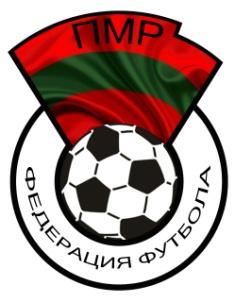 Согласовано:Исполком РОО «Федерация футбола Приднестровья»Расписание игр составил:ответственный за подготовку и проведение Чемпионата ПМР по футболу 2019 г.Ковтун Ю.Ю.Кубок ПМР  Финал02.09.2019VIII турIX турX турРезервные дни – 01.10-03.10.2019XI турXII турXIII турXIV турКонтактные телефоныДубоссары – Александр – 062129754Тирасполь – Сергей – (778) 226-55Григориополь – Вадим – (778) 33588Бендеры – Николай – (779) 58-796Рыбница – Анатолий – 068460678Вымпел – Дмитрий – (778)94090Нистру – Андрей – (777) 21279Ответственный за подготовку и проведение Чемпионата Ю.Ю.Ковтун  (779) 00709№ДатаВремяМатчМесто2902.10.1916.00«ИСМ - 2017» - ФК «Юниор» г. Григориополь, гор.стадион3011.09.1917.00ФК «Вымпел» -ФК «Искра» г. Тирасполь, гор.стадион3112.09.1917.00ФК «Нистру» - ФК «Дубоссары» с.Чобручи, сел.стадион32«СДЮШОР №4» - отдых№ДатаВремяМатчМесто3317.09.1916.30ФК «Дубоссары» - «ИСМ – 2017»г. Дубоссары, гор.стадион3418.09.1916.30ФК «Юниор» ФК «Вымпел» г. Тирасполь, гор.стадион3519.09.1916.30ФК «Искра» - «СДЮШОР №4»г. Рыбница, гор. стадион36ФК «Нистру» - отдых№ДатаВремяМатчМесто3724.09.1916.00«СДЮШОР №4» - ФК «Юниор» г. Бендеры, стад. Шелковик  3825.09.1916.00ФК «Вымпел» - ФК «Дубоссары»  г. Тирасполь, гор.стадион3924.09.1916.00«ИСМ - 2017» - ФК «Нистру»г. Григориополь, гор.стадион40ФК «Искра» - отдых№ДатаВремяМатчМесто4108.10.1915.30ФК Нистру -  ФК «Вымпел» с.Чобручи, сел.стадион4208.10.1915.30ФК «Дубоссары» - СДЮШОР№4 г. Дубоссары, гор. стадион4309.10.1915.30ФК «Юниор» - ФК «Искра» г. Тирасполь, гор.стадион44«ИСМ - 2017» - отдых№ДатаВремяМатчМесто4515.10.1915.30ФК «Искра»  ФК «Дубоссары» г. Рыбница, гор.стадион4617.10.1915.30СДЮШОР №4 -  ФК «Нистру» г. Бендеры, стад. Шелковик  4716.10.1915.30ФК «Вымпел» - «ИСМ - 2017» г. Тирасполь, гор.стадион48ФК «Юниор»  - отдых№ДатаВремяМатчМесто4922.10.1915.30«ИСМ - 2017» - СДЮШОР №4г. Григориополь, гор.стадион5024.10.1915.30ФК Нистру - ФК «Искра» с.Чобручи, сел.стадион5124.10.1915.30ФК «Дубоссары - ФК «Юниор»г. Дубоссары, гор. стадион52ФК «Вымпел» - отдых№ДатаВремяМатчМесто5330.10.1915.00ФК «Юниор»  - ФК Ниструг. Тирасполь, гор.стадион5430.10.1915.00ФК «Искра» - «ИСМ - 2017» г. Рыбница, гор.стадион5531.10.1915.00СДЮШОР №4 - ФК «Вымпел» г. Бендеры, стад. Шелковик  56ФК «Дубоссары» - отдых